بين السيد محمد معايط الرئيس السابق والسيد محمد حدادي الرئيس الجديد لمقاطعة سيدي عثمانيوم الجمعة فاتح أكتوبر 2021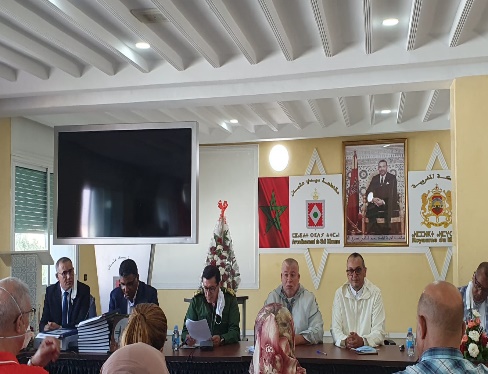 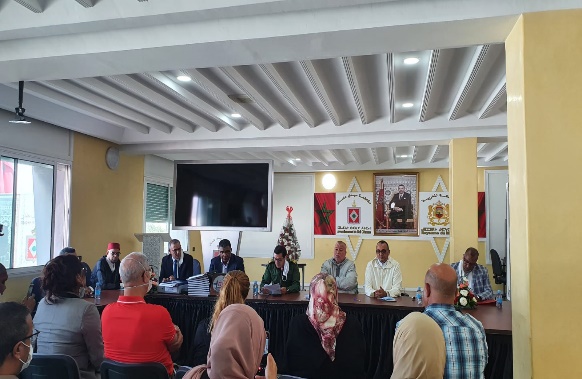 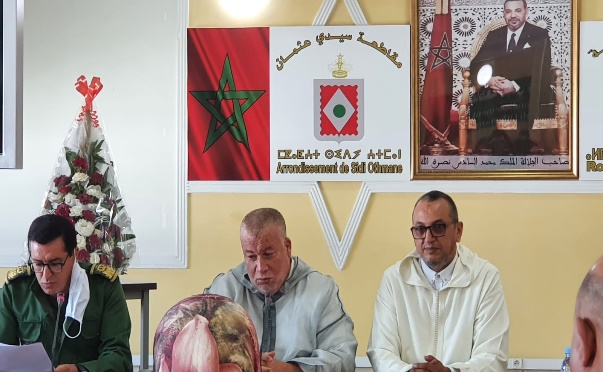 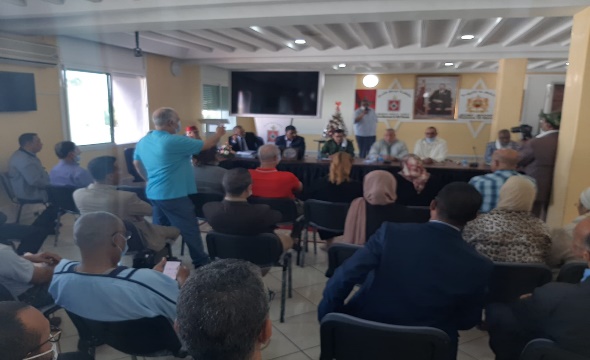 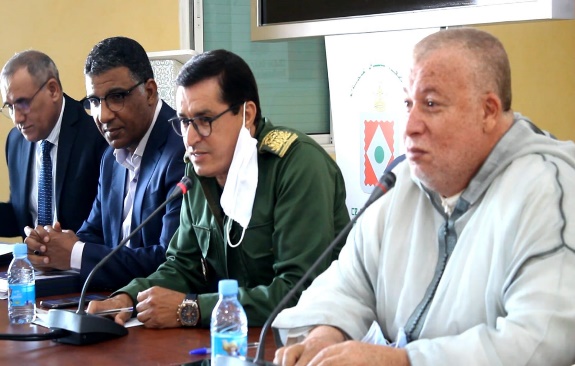 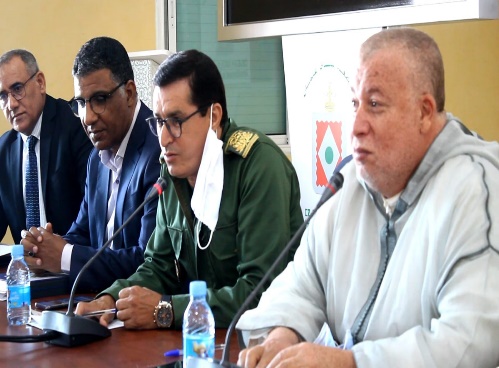 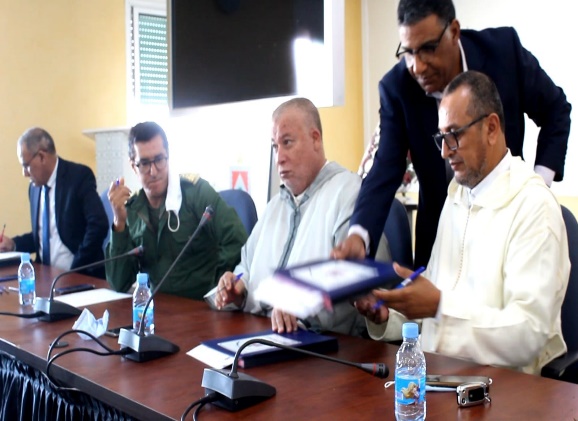 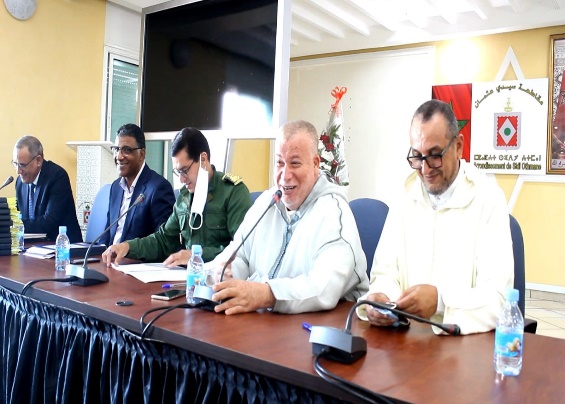 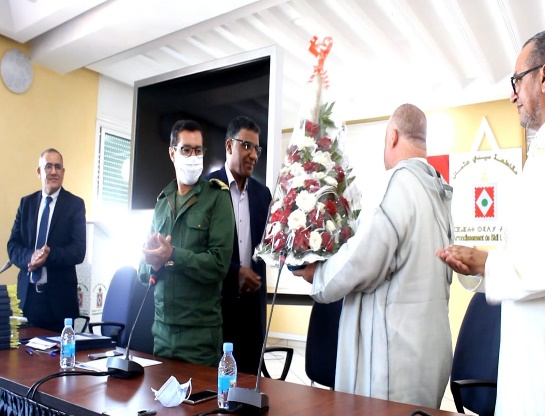 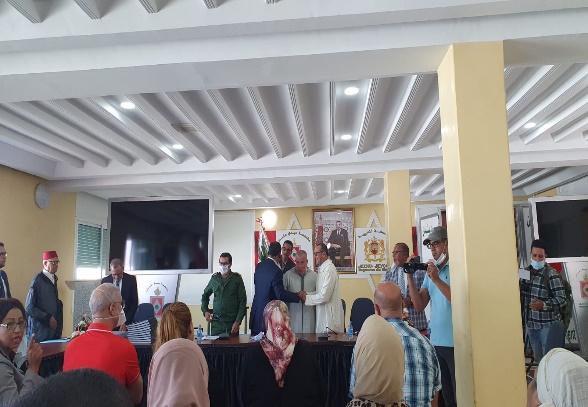 